A Level MathematicsU6 Chapter 1Algebraic MethodsChapter Overview1. Proof by contradiction2. Algebraic fractions3. Partial fractions4. Algebraic divisionCourse specification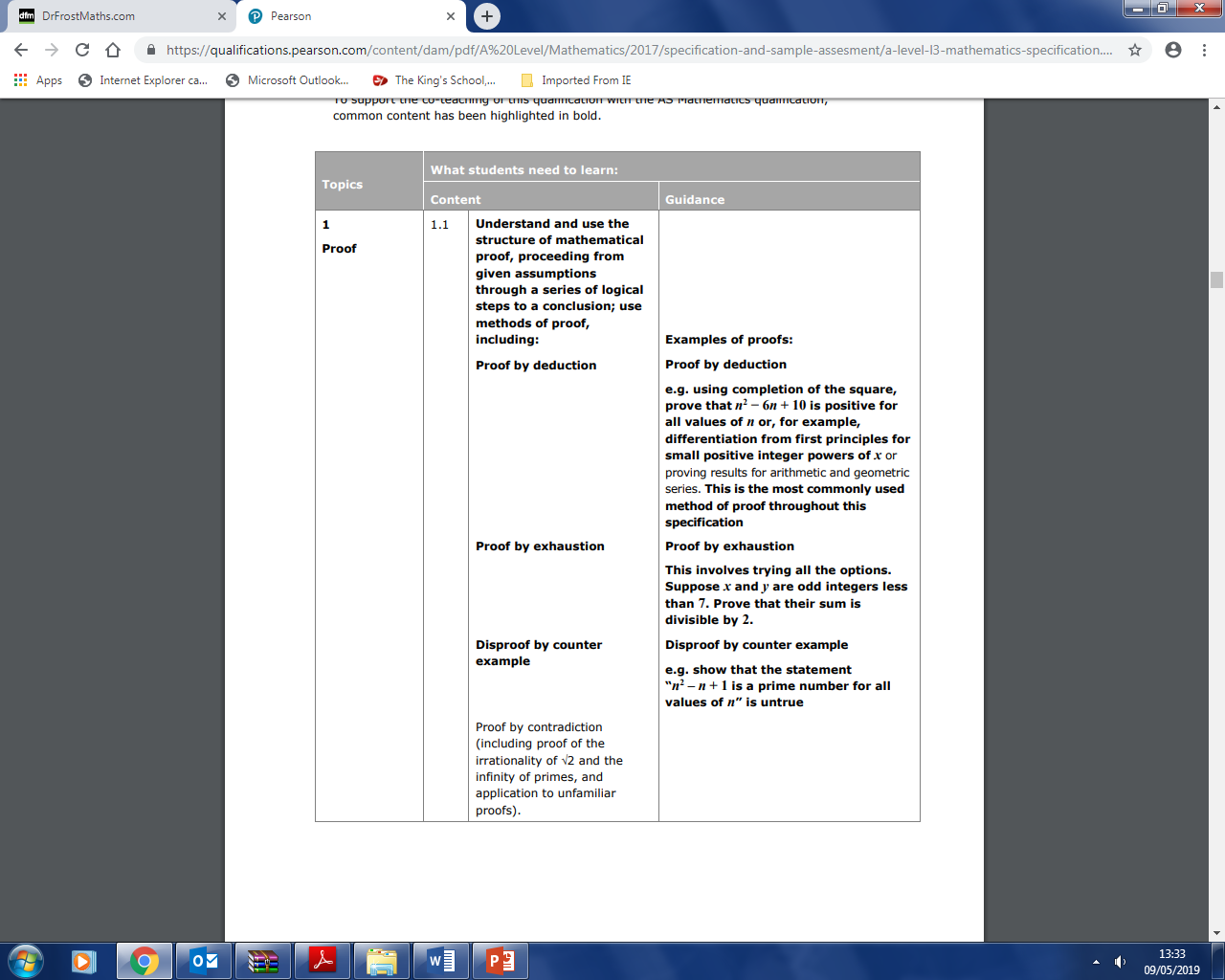 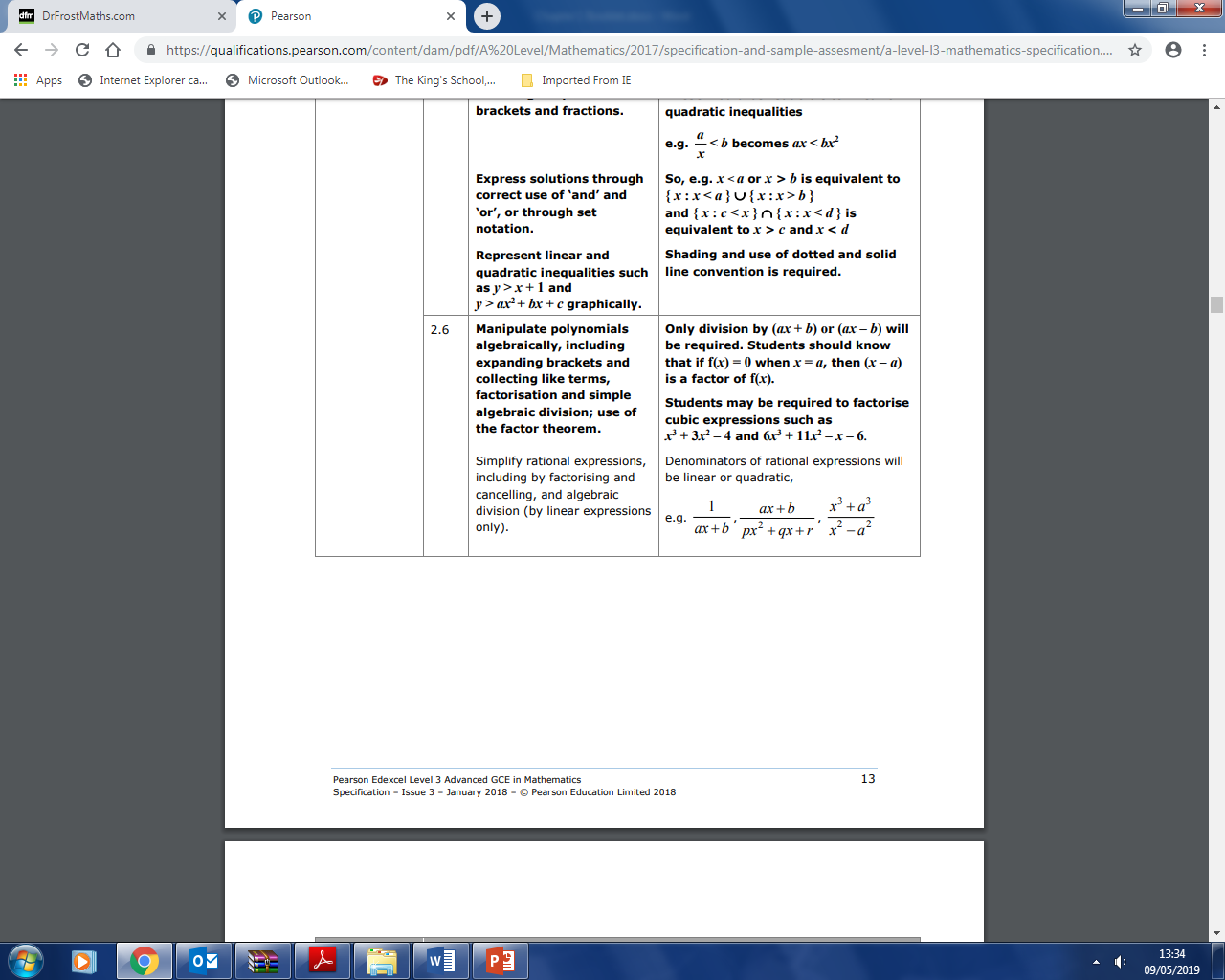 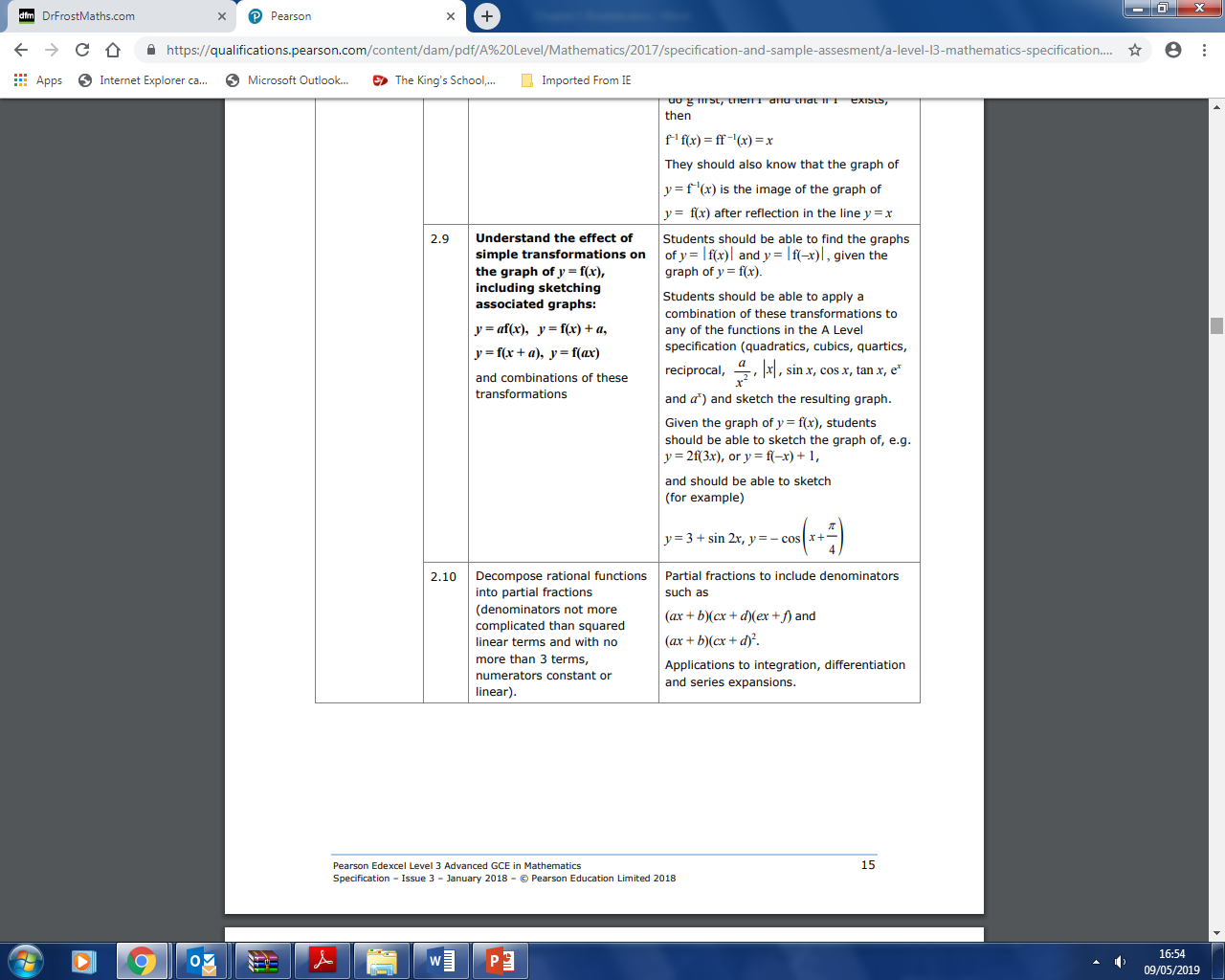 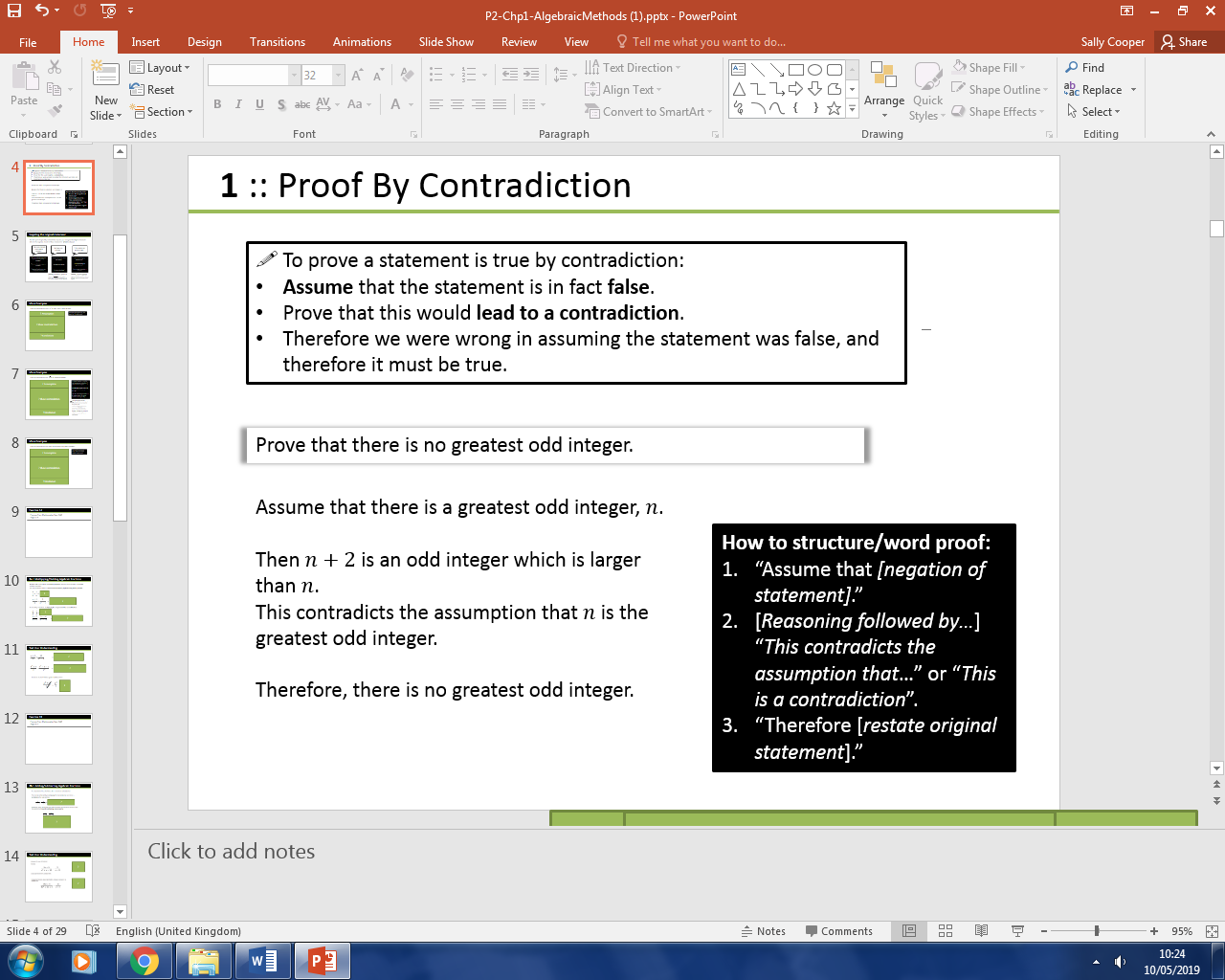 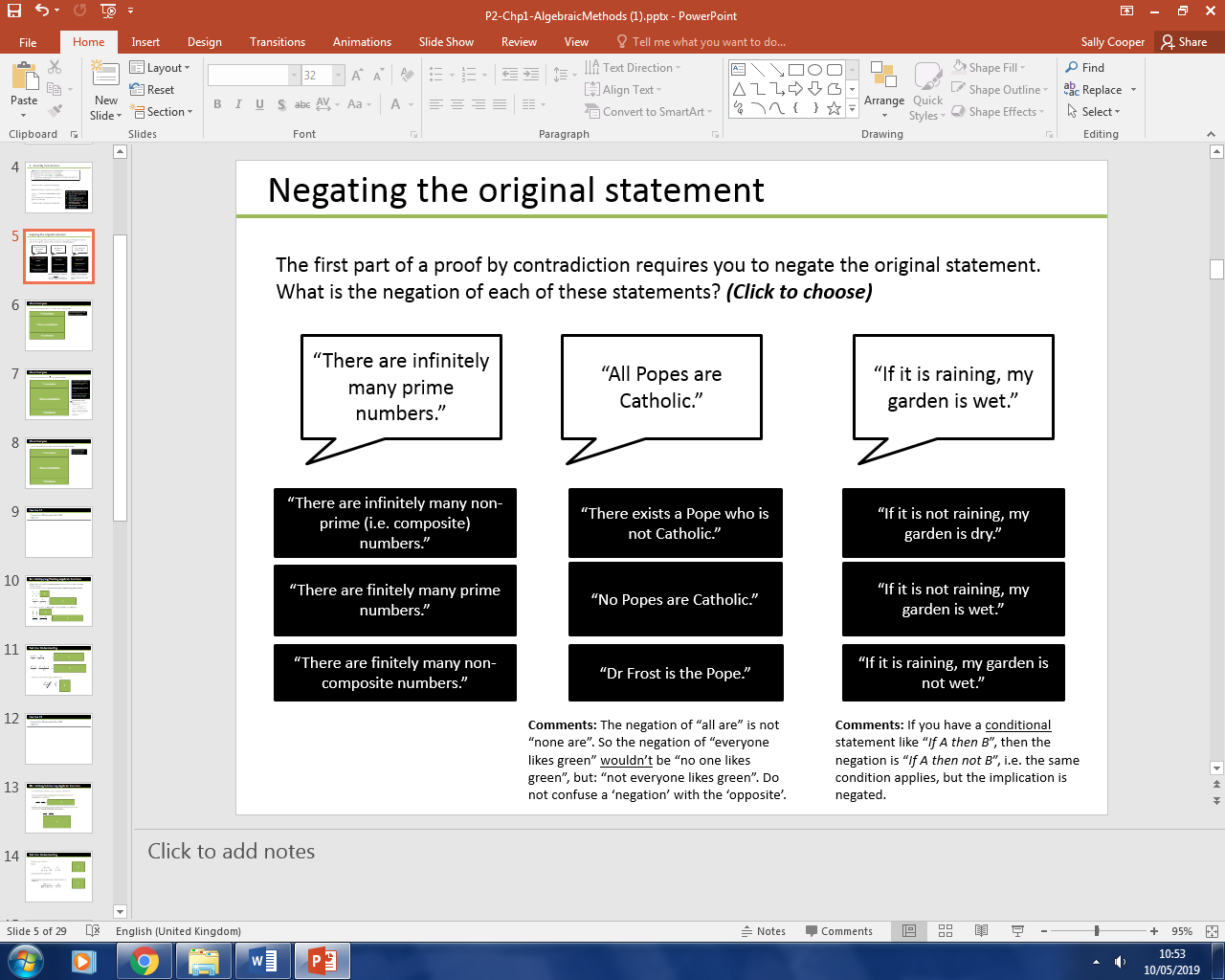 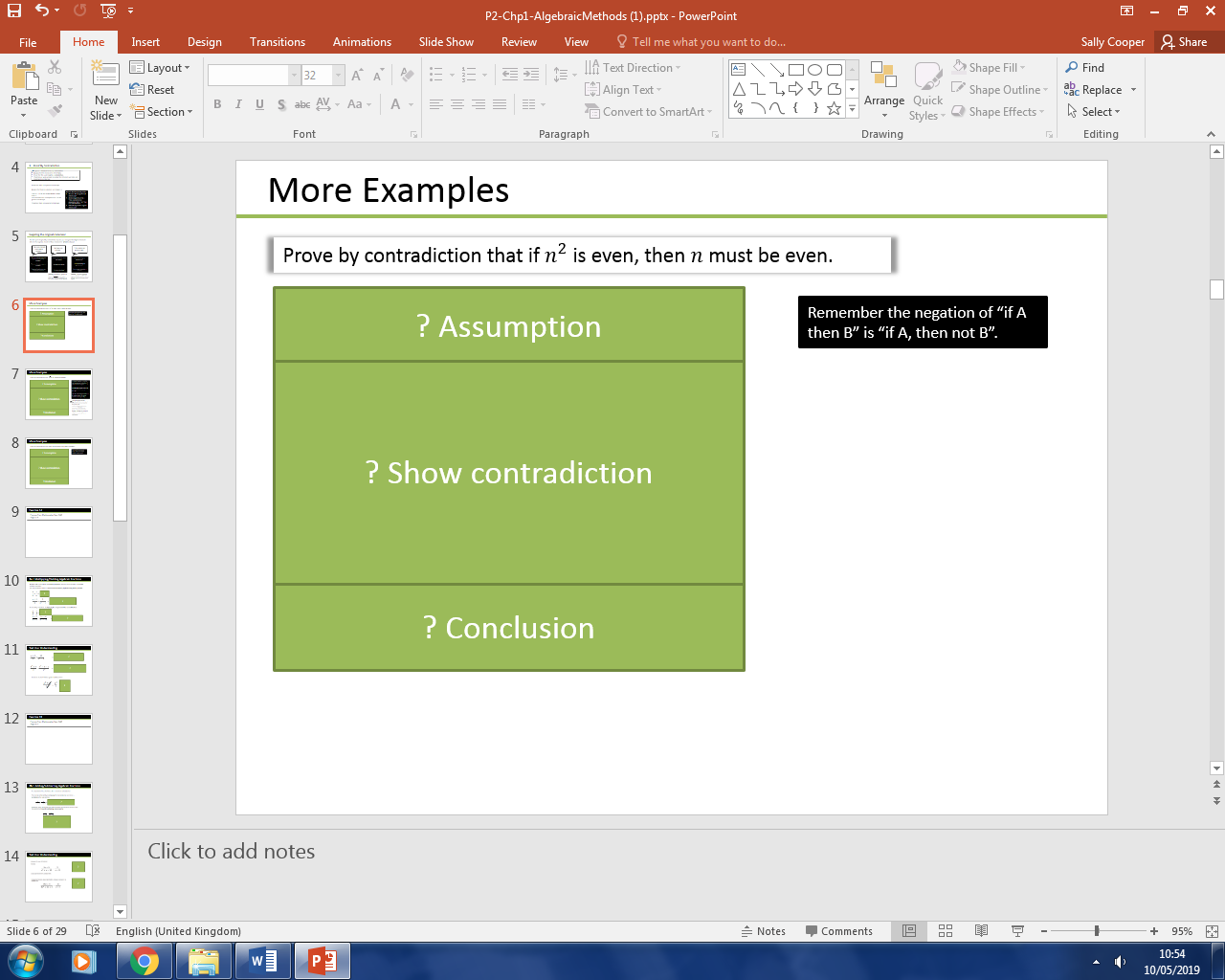 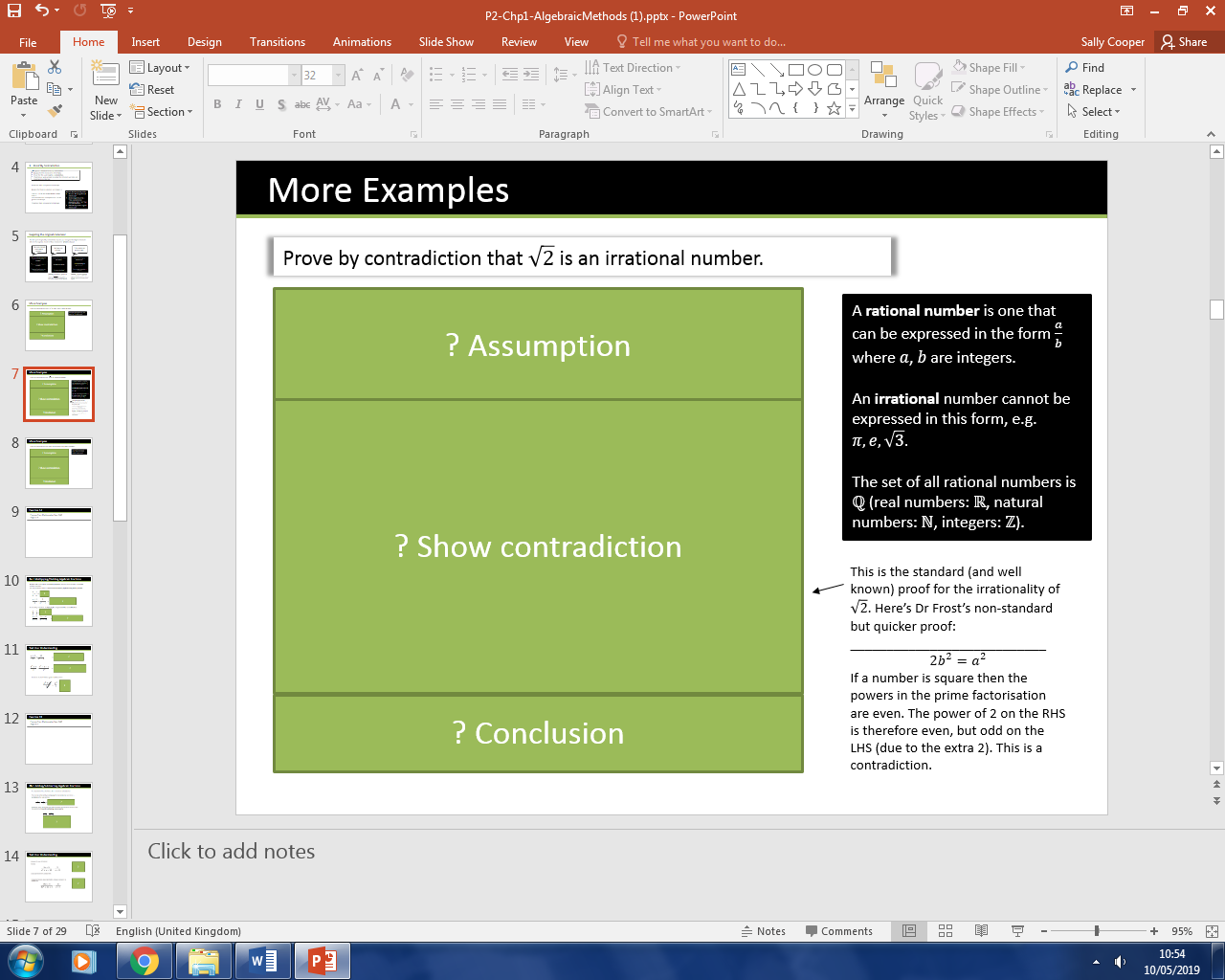 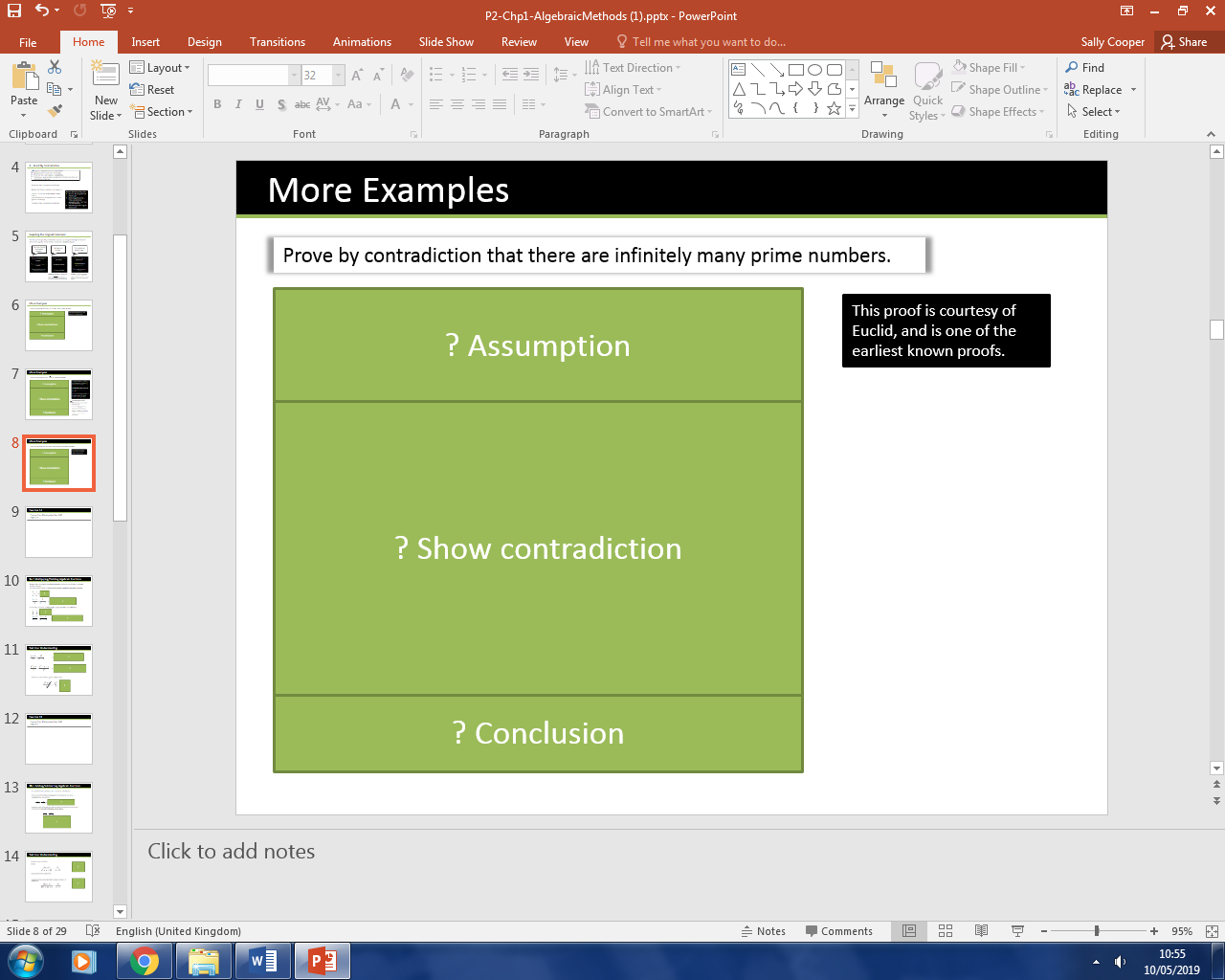 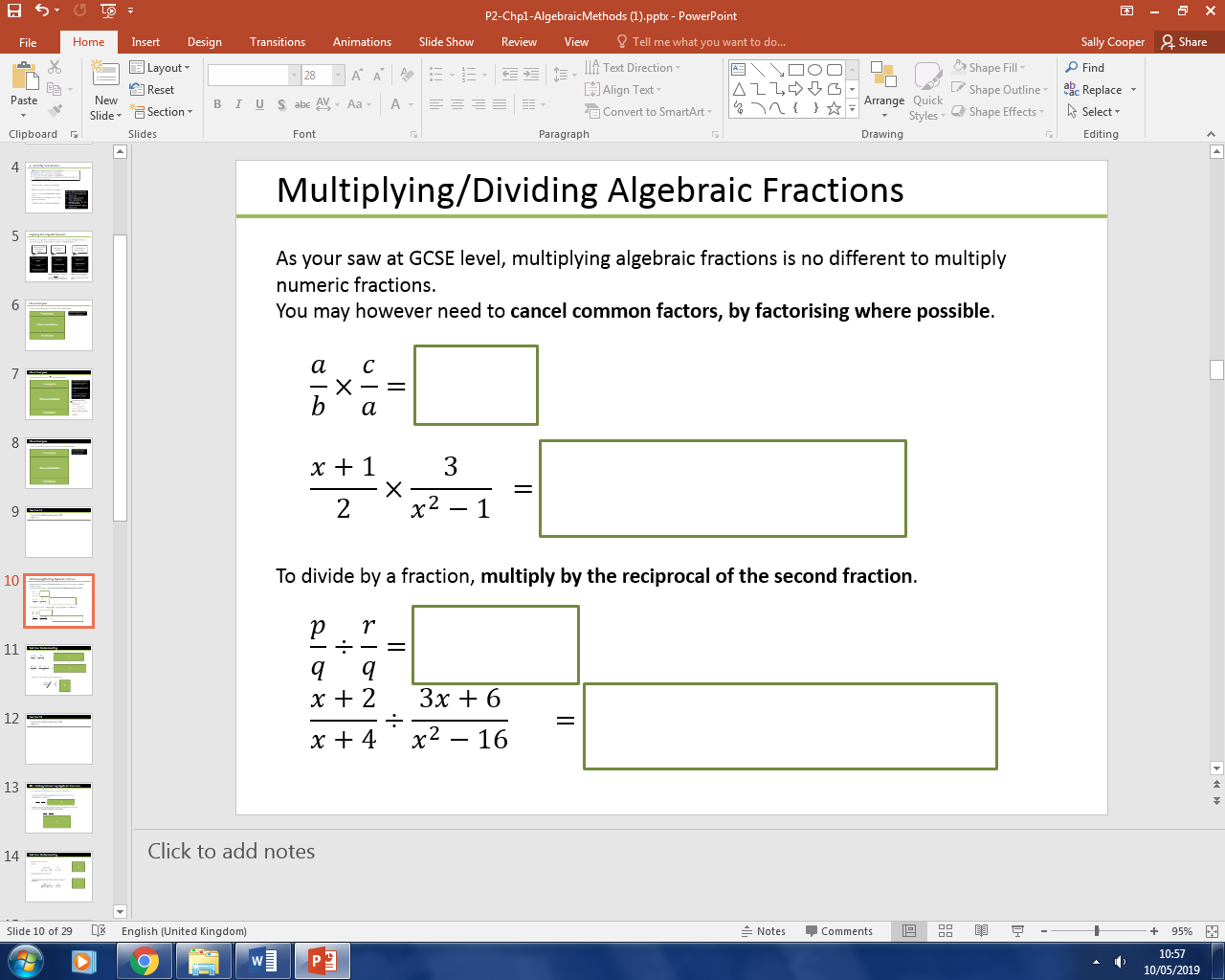 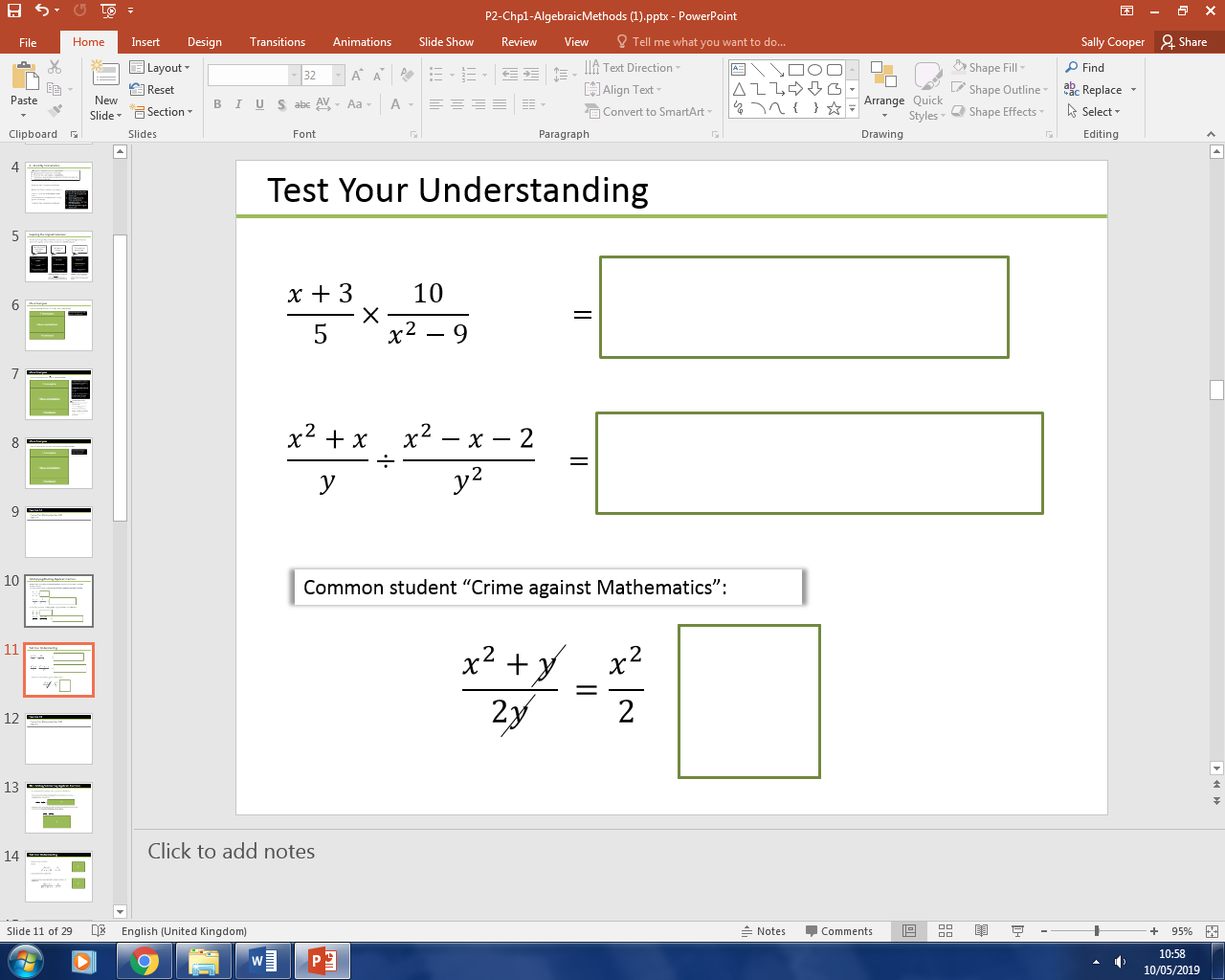 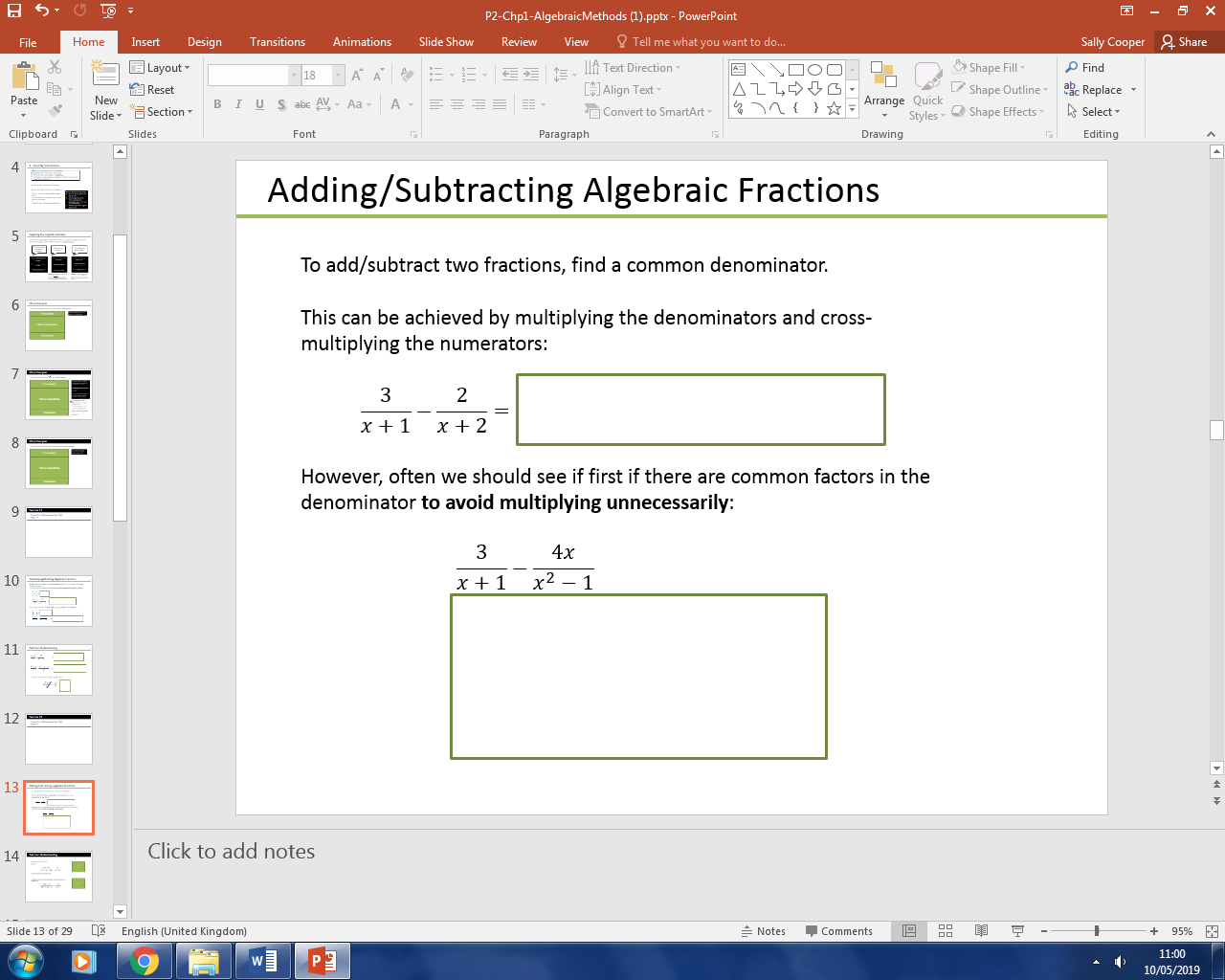 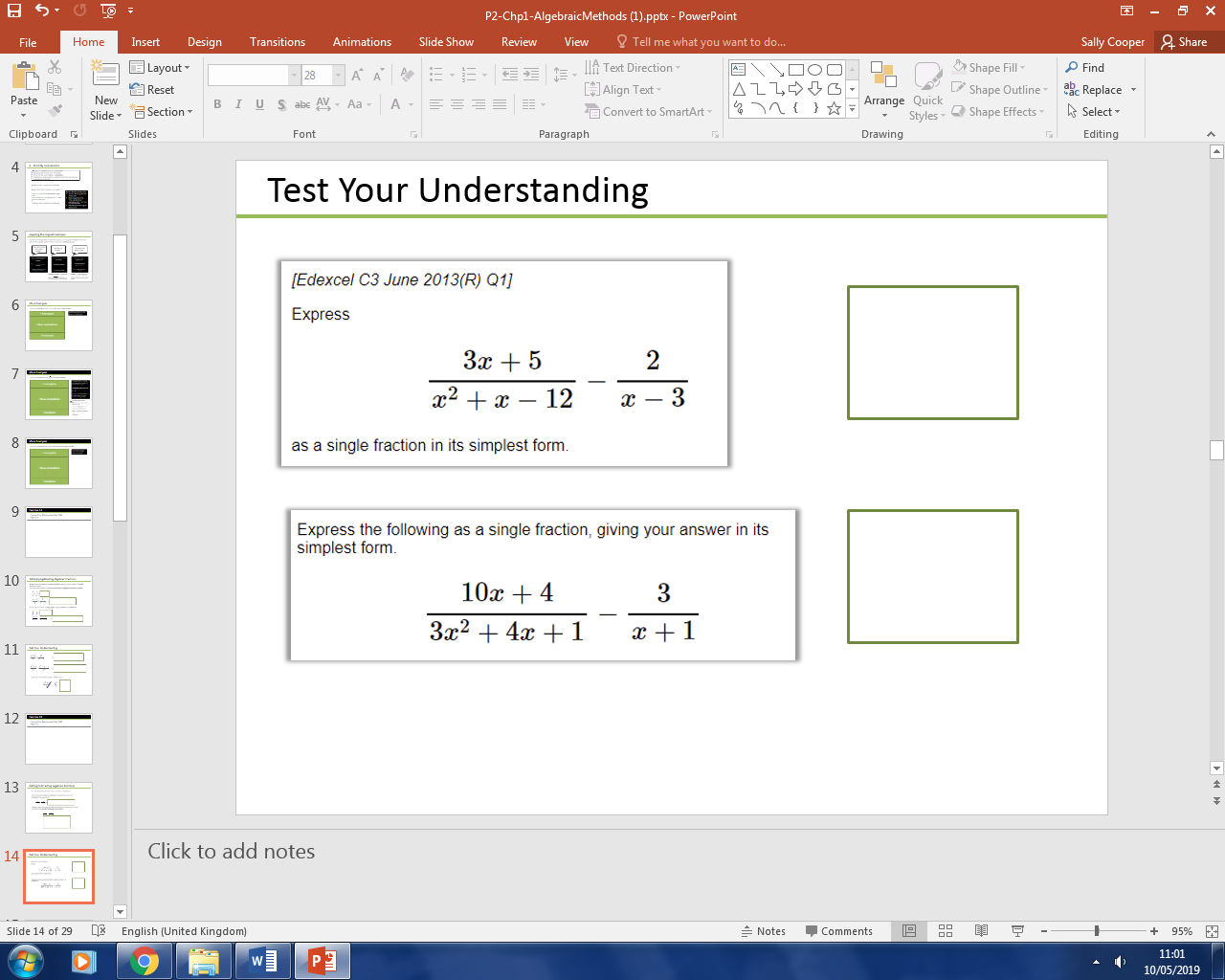 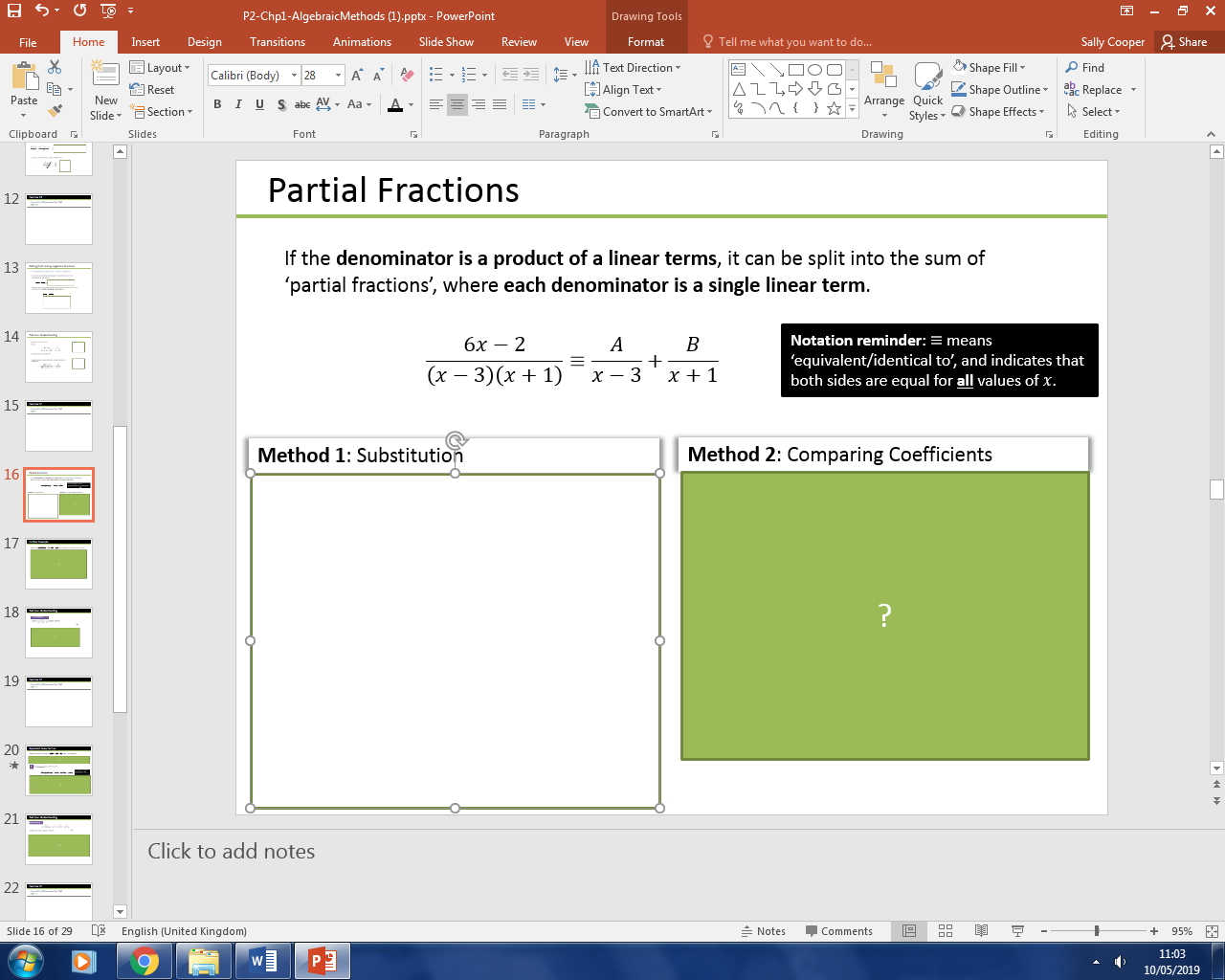 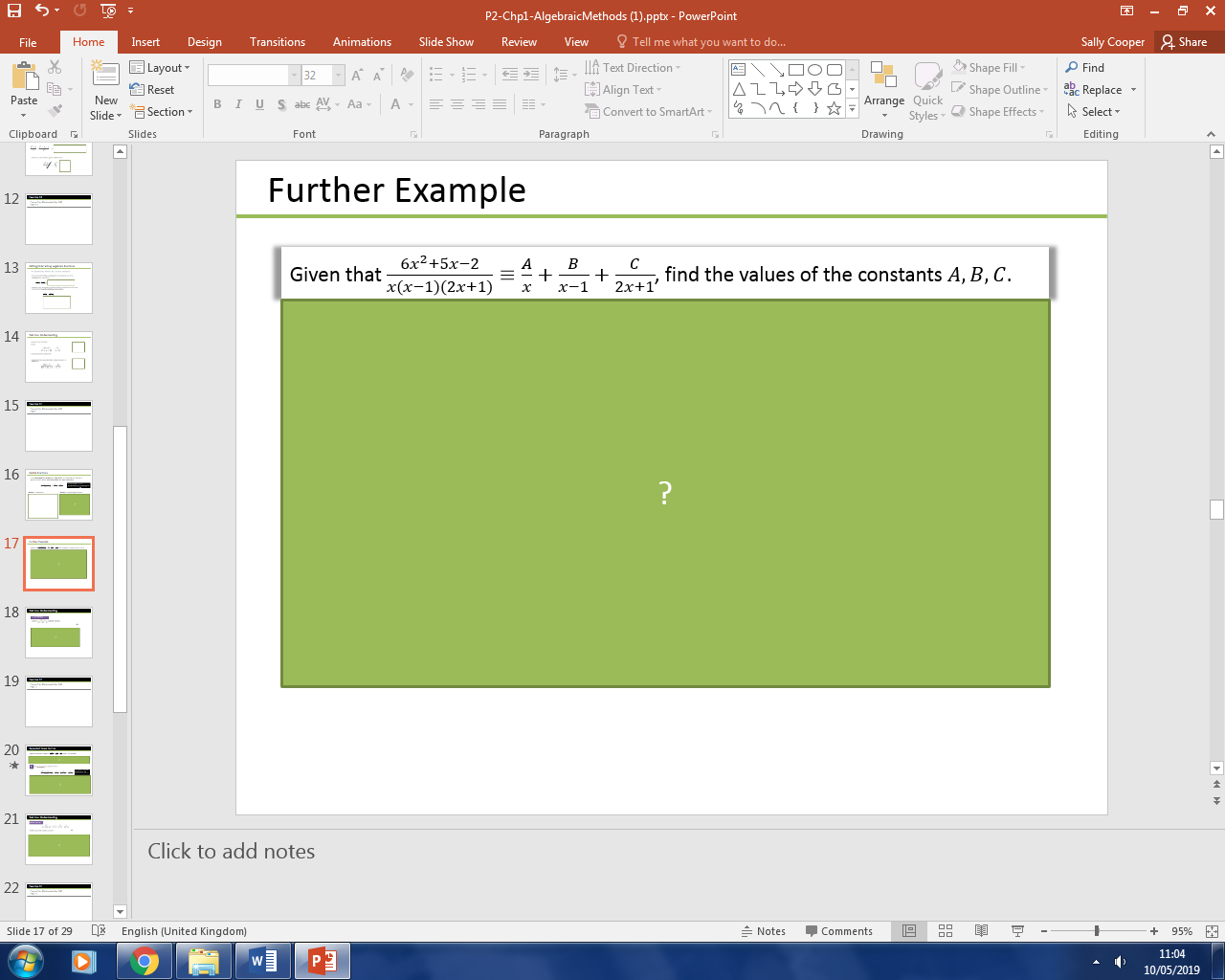 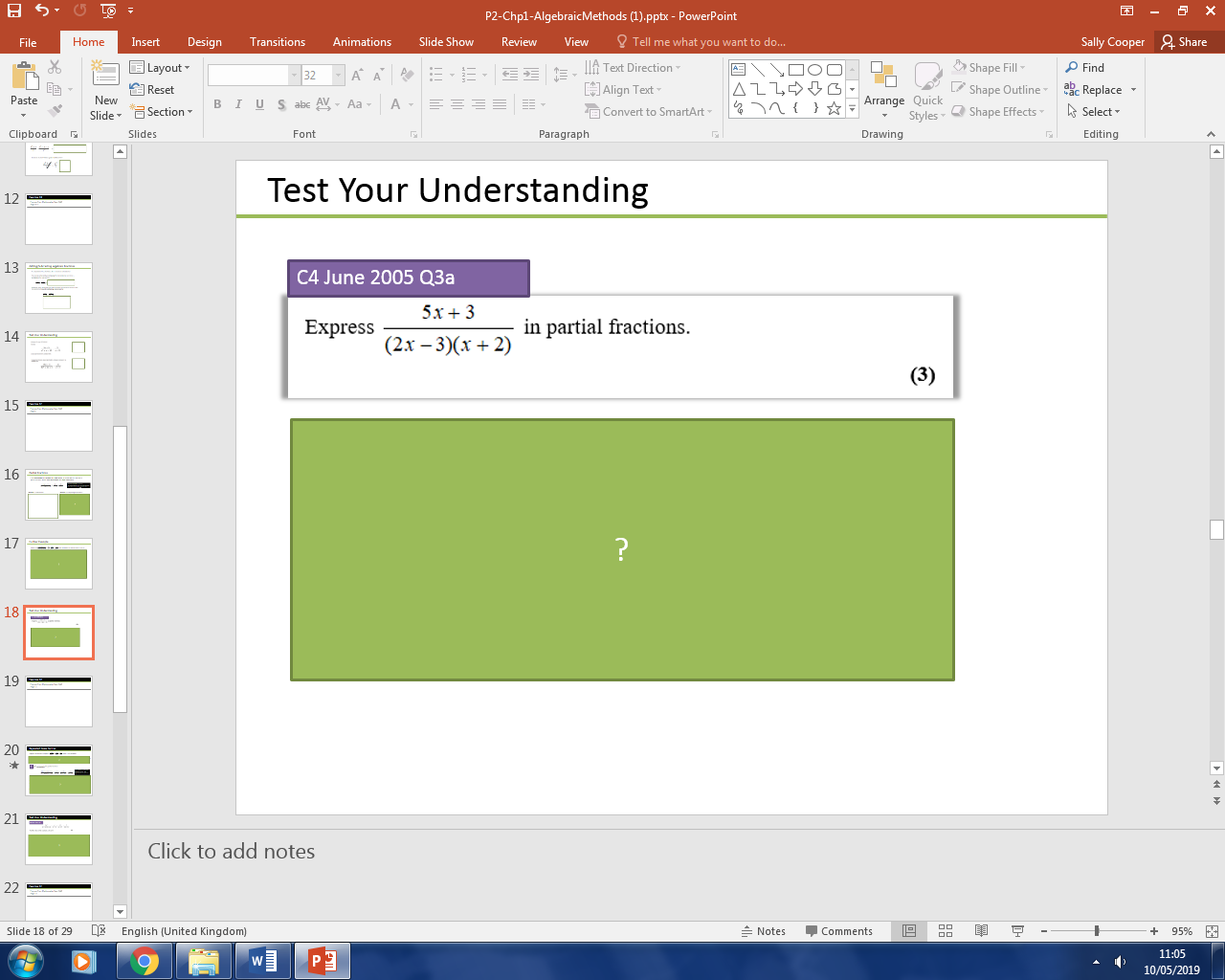 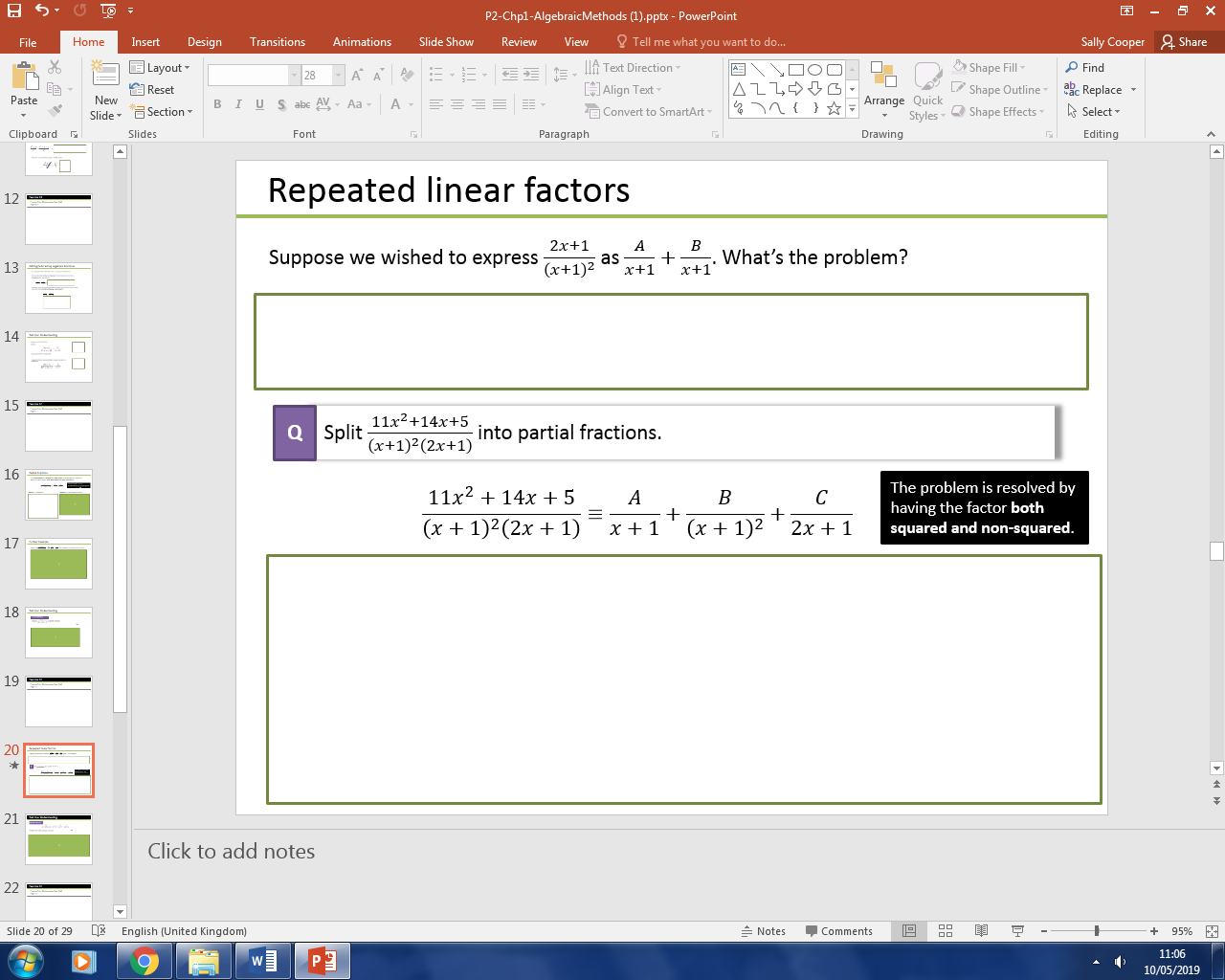 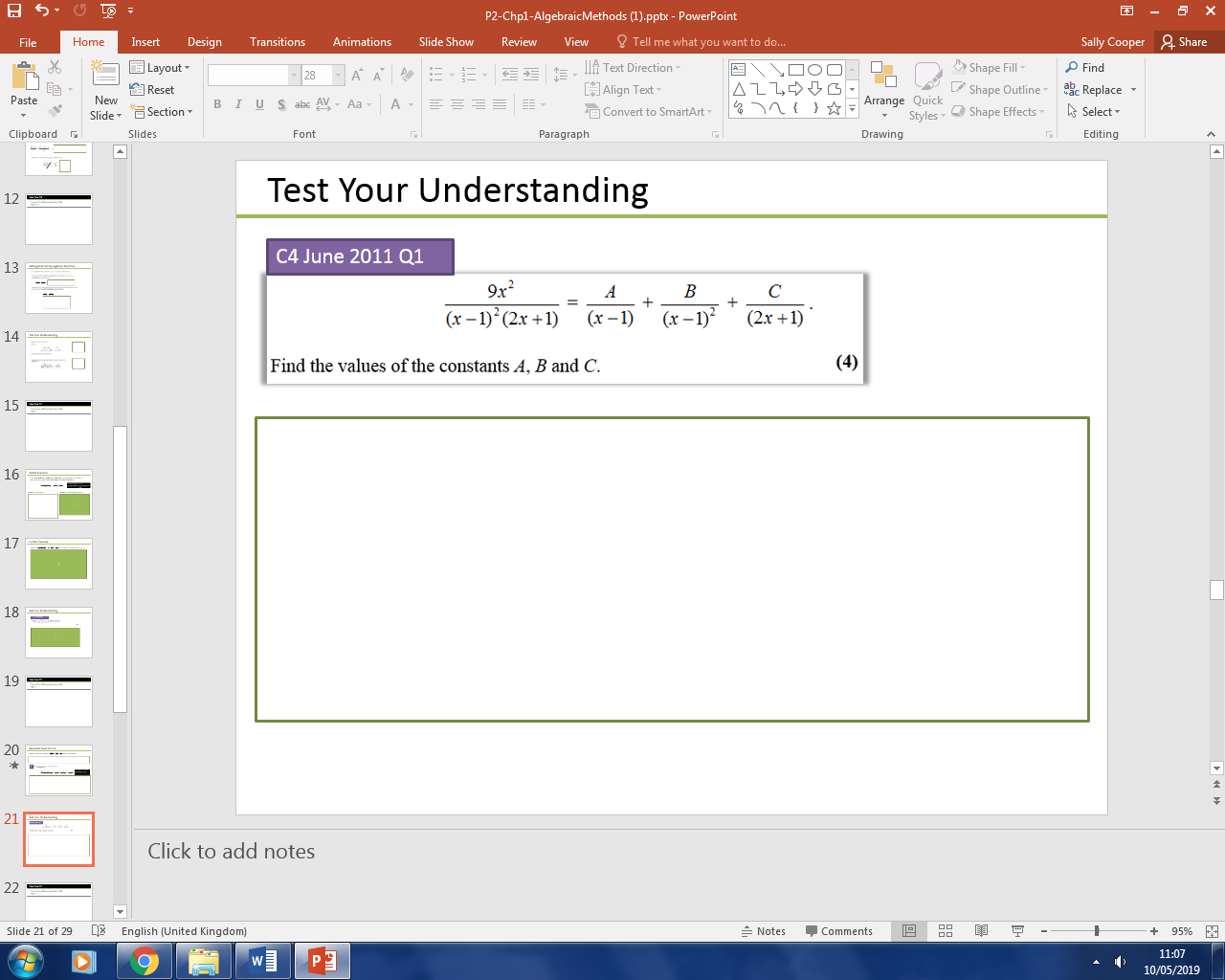 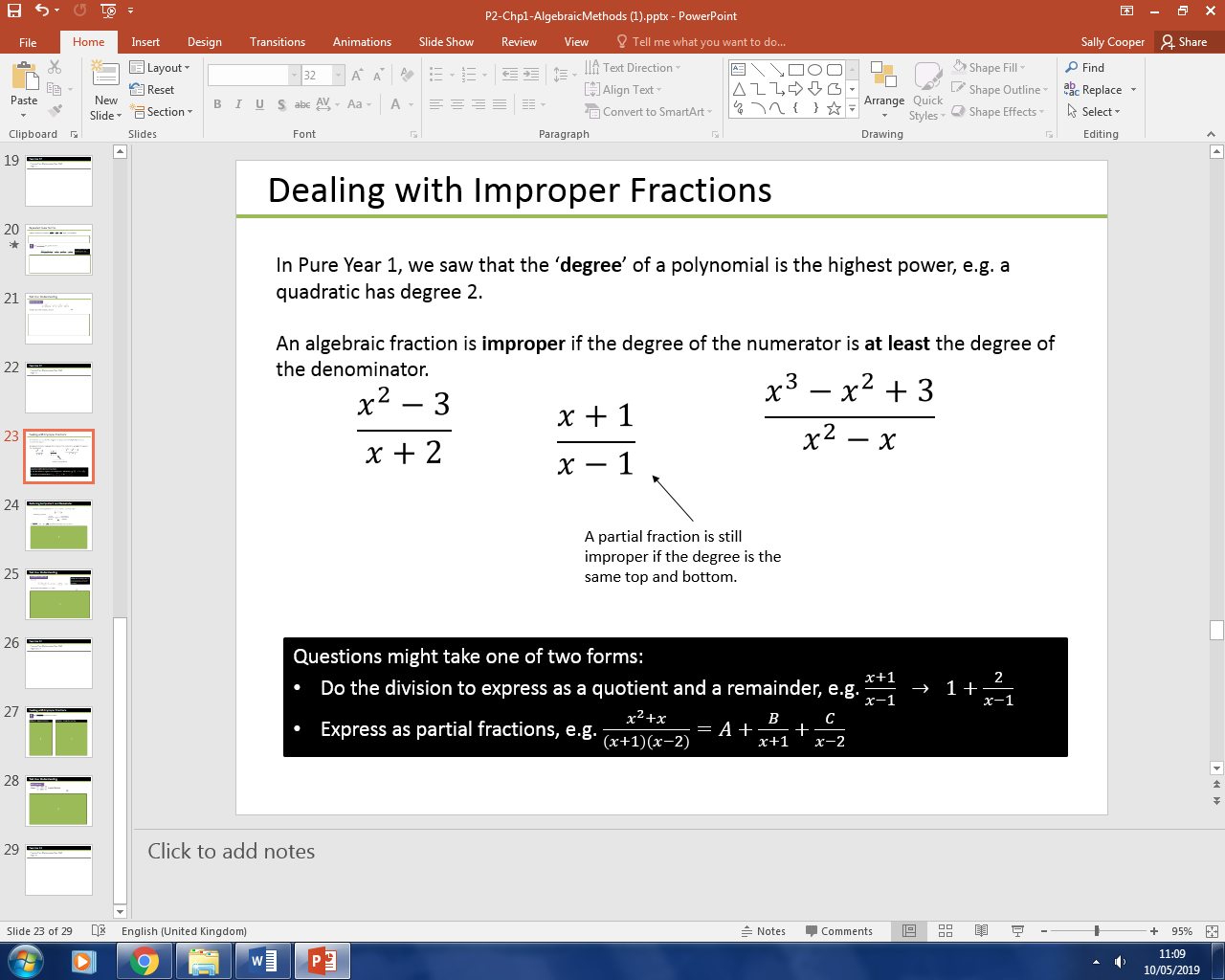 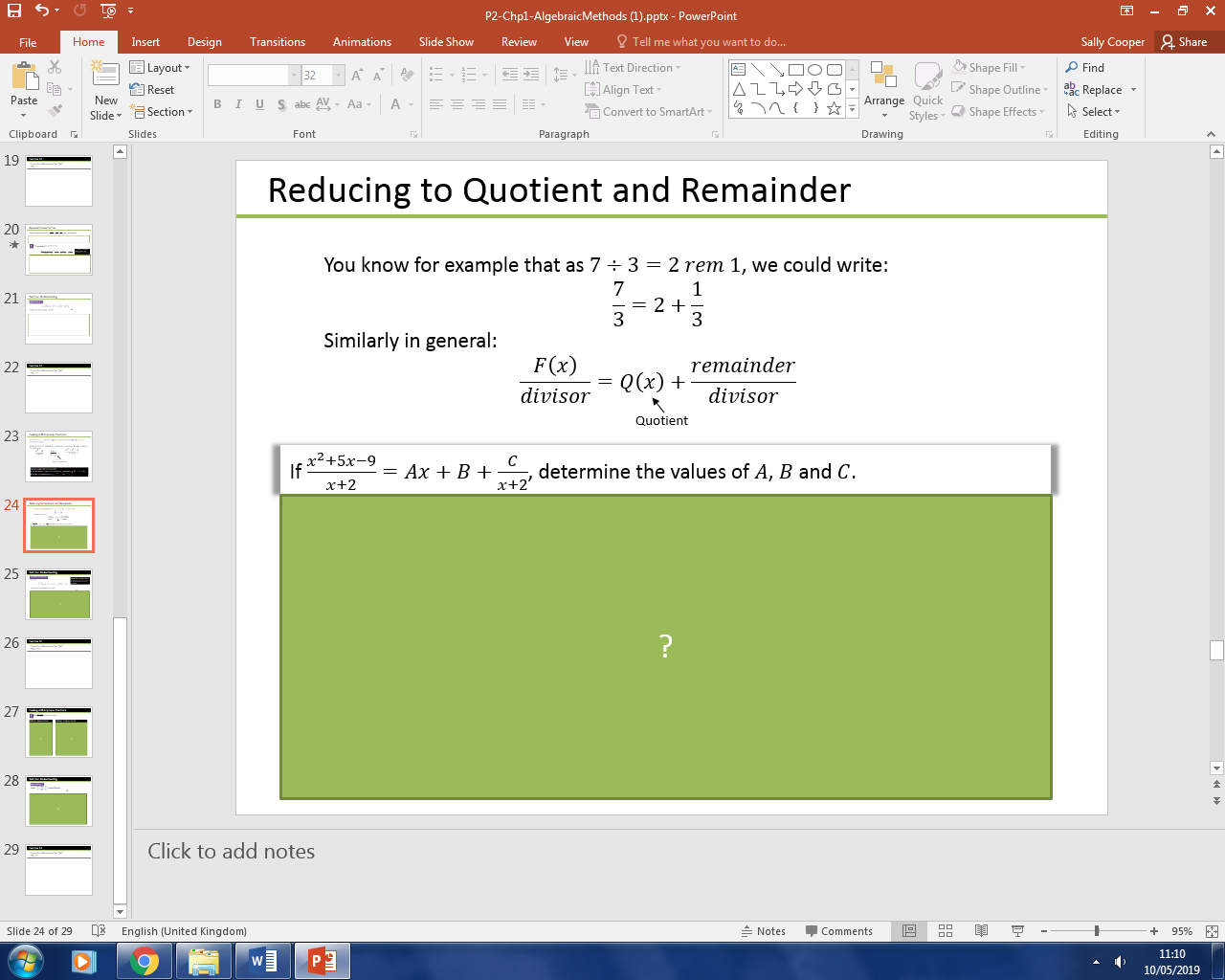 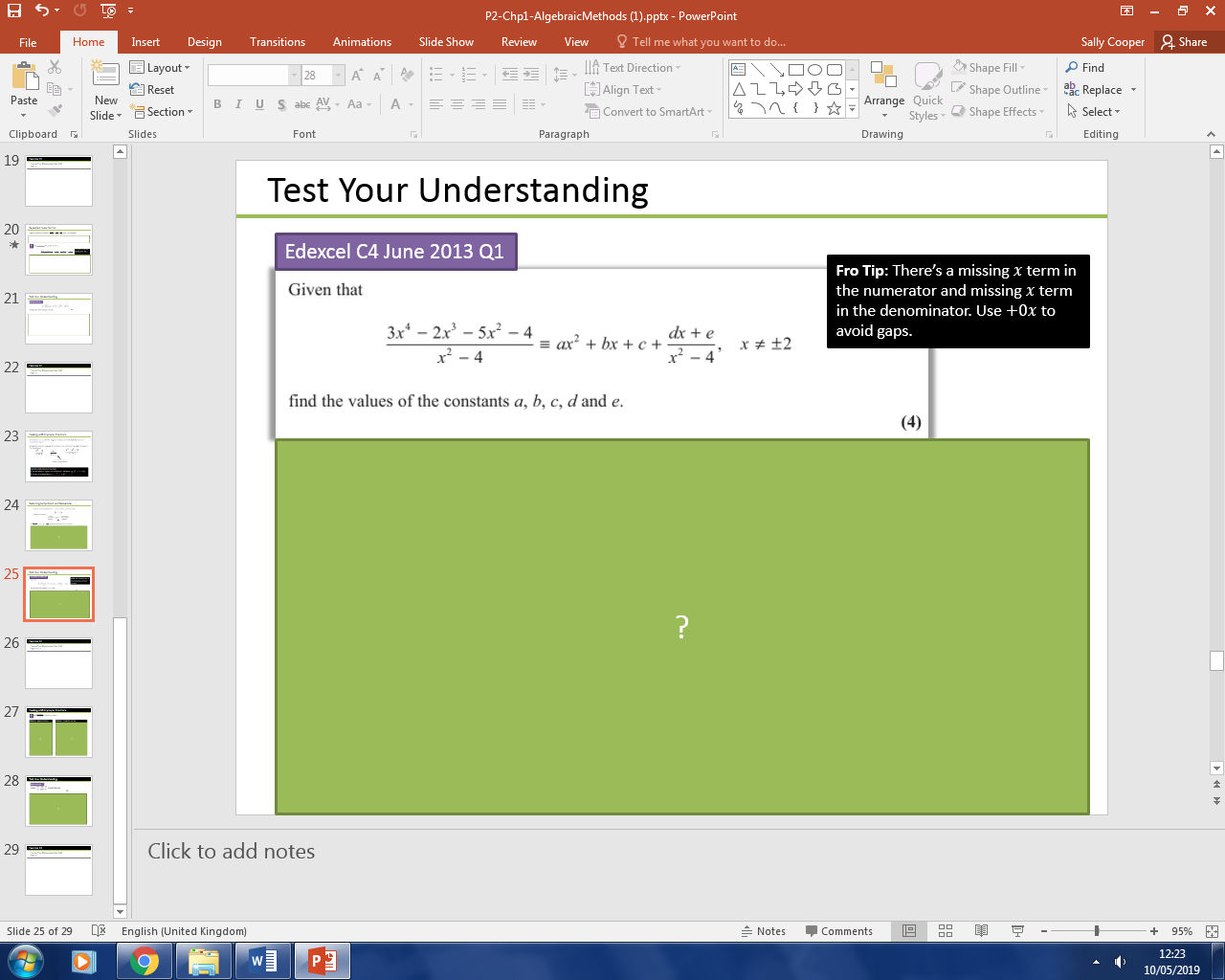 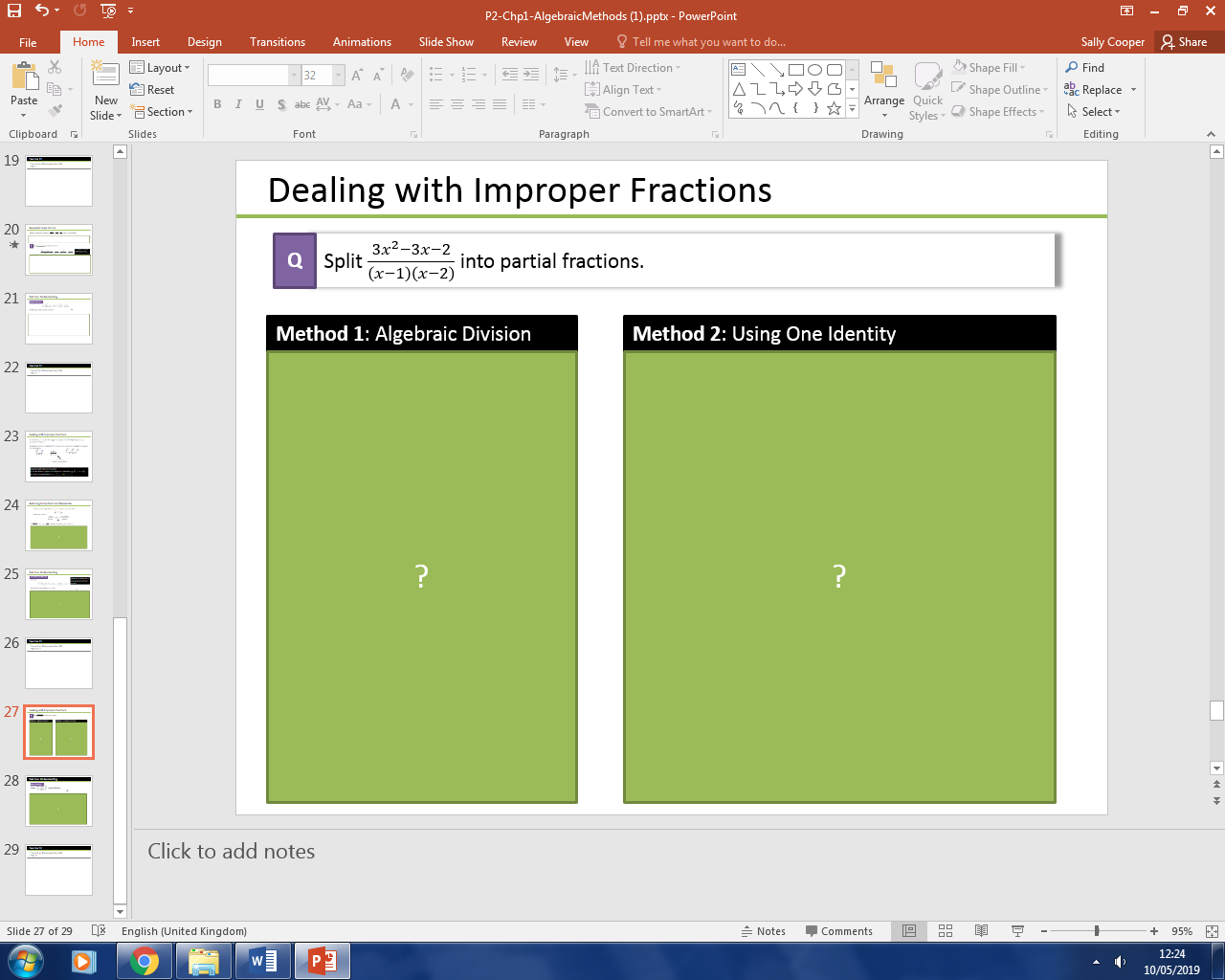 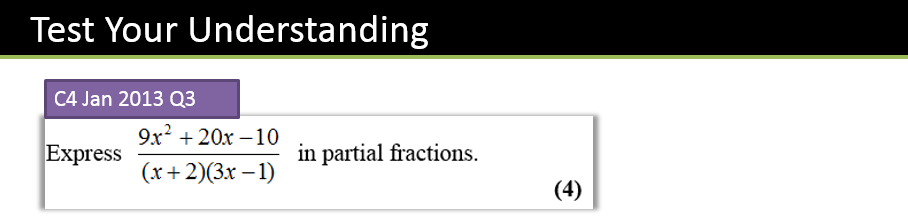 